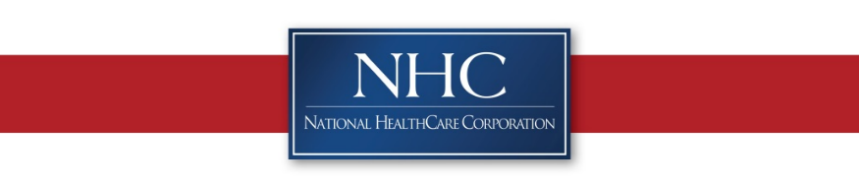 SUNDAYMONDAYTUESDAYWEDNESDAYTHURSDAYFRIDAYSATURDAY 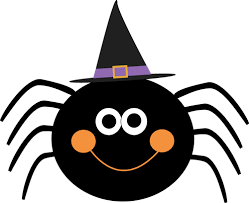 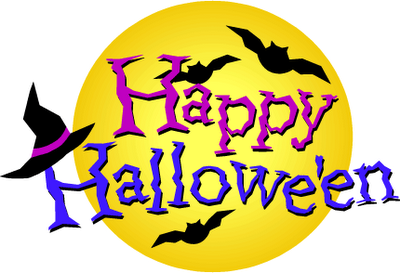 *Activities are subject to change as the conditions change and to meet the needs of our residents*Location KeyMDR – Main Dining RoomADR – Assisted Dining RoomAR—Activity RoomIR—In Room Activities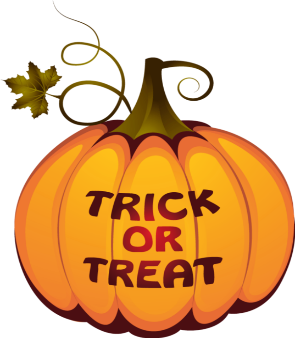 1     Homemade Cookie Day9:00 am- One on One Programs10:30 am – Coffee and Conversation with homemade cookies- AR2:00 pm – Surprise Bingo-MDR3:00 pm – Ice Cream Social- MDR2Independent ActivitiesActivity Packets are available in Center Court3Independent ActivitiesActivity Packets are available in Center Court4  National Cinnamon Roll Day10:15 am - Monday Manis- MDR2:00 pm – Prize Bingo and cinnamon rolls-MDR3:00 pm – One on One Programs - IR510:30 am -Dance to Music –MDR11:15 am – Therapeutic Circle-ADR2:00 pm- Yahtzee- MDR3:00 pm – Ice Cream Social- MDR69:00 am- One on One Programs10:30am- Bible Study - AR11:15am- Therapeutic Circle-ADR2:00pm – Snack Bingo- MDR3:00pm- Country Store Shopping- AR710:30 am – Name 10– MDR11:15 am – Therapeutic Circle-ADR2:00 pm - Pumpkin Patch- Courtyard89:00 am- One on One Programs- IR10:30 am – Craft Time: Luminaries- AR2:00 pm – Surprise Bingo-MDR3:00 pm – Ice Cream Social- MDR9Independent ActivitiesActivity Packets are available in Center Court10Independent ActivitiesActivity Packets are available in Center Court11       Columbus Day10:15 am – Monday Manis – MDR2:00 pm – Prize Bingo-MDR3:00 pm – One on One Programs-IR1210:30 am – Sittercise- MDR11:15 am – Therapeutic Circle-ADR1:30 pm - Song Service- MDR3:00 pm- Ice Cream Social- MDR139:00 am– One on One Programs10:30 am - Bible Study- AR11:15 am – Therapeutic Circle- ADR2:00 pm – Funny Money Bingo -MDR3:00 pm – ASL (American Sign Language) Class - MDR1410:30 am–Corn Hole - MDR11:15 am – Therapeutic Circle-ADR2:00 pm - Thirsty Thursday Happy Hour with games and snacks- MDR159:00 am- One on One Programs- IR10:30 am – Cooking Club- AR2:00 pm – Surprise Bingo-MDR3:00 pm – Ice Cream Social- MDR16Independent ActivitiesActivity Packets are available in Center Court17Independent ActivitiesActivity Packets are available in Center Court1810:15 am – Monday Manis- MDR2:00 pm – Prize Bingo-MDR3:00 pm –Cupcake Decorating with Christiana- AROne on One Programs-IR1910:30 am –Soccer- MDR11:15 am – Therapeutic Circle-ADR2:00 pm – Texas Hold Em Poker- MDR3:00 pm – Ice Cream Social- MDR209:00 am – One on One Programs 10:30 am - Bible study-MDR11:15 am – Therapeutic Circle- ADR2:00 pm – Snack Bingo-MDR3:00 pm – Country Store Shopping- AR2110:30 am – Name That Tune– MDR11:15 am – Therapeutic Circle-ADR2:00 pm- Movie Matinee with popcorn - AR229:00 am -One on One Programs- IR10:30 am – Coffee and Conversation- AR2:00 pm – Surprise Bingo-MDR3:00 pm – Monthly Birthday Party- MDR23Independent ActivitiesActivity Packets are available in Center Court1:00 pm Therapy Dog Visit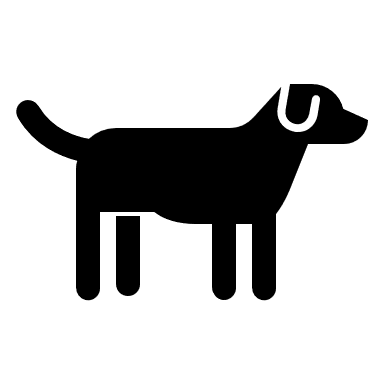 24Independent ActivitiesActivity Packets are available in Center Court31   HAPPY HALLOWEEN2510:15 am – Monday Manis - MDR2:00 pm – Prize Bingo-MDR3:00 pm – One on One Programs-IR2610:15 am – Resident Council- MDR11:15 am – Therapeutic Circle-ADR2:00 pm – Win, Lose or Draw - MDR3:00 pm- Ice Cream Social- MDR279:00 am – One on One Programs 10:30 am - Bible Study- AR11:15 am – Therapeutic Circle- ADR2:00 pm – Funny Money Bingo -MDR3:00 pm – ASL (American Sign Language) Class - MDR28 National Chocolate Day10:30 am–Race Car Obstacle Course - MDR11:15 am – Therapeutic Circle-ADR2:00 pm – Coffee and Chocolate tasting Social with brownies- MDR29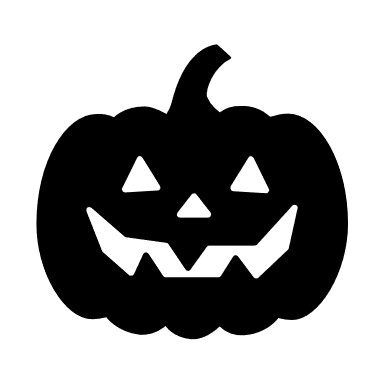 9:00 am- One on One Programs- IR10:30 am – Science For Seniors- AR2:00 pm – Halloween Party with candy apples and costume contest-  MDR 30Independent ActivitiesActivity Packets are available in Center Court